Nabór kandydatów na członków Wojewódzkiej Komisji 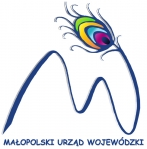 do Spraw Orzekania o Zdarzeniach Medycznych w Krakowie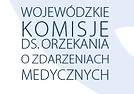 OGŁOSZENIEWOJEWODY MAŁOPOLSKIEGOskierowane do organizacji społecznych działających na rzecz praw pacjenta na terenie województwa małopolskiego;samorządów zawodowych lekarzy, lekarzy dentystów, pielęgniarek i położnych oraz diagnostów laboratoryjnych, mających siedzibę na terenie województwa małopolskiego;samorządu zawodowego adwokatury oraz samorządu radców prawnych, mających siedzibę na terenie województwa małopolskiego.Wojewoda Małopolski, działając na podstawie art. 67e ust. 5 pkt 1 ustawy z dnia 6 listopada 2008 r. o prawach pacjenta i Rzeczniku Praw Pacjenta (Dz. U. z 2016 r. poz. 186, z późn. zm.), ogłasza nabór kandydatów na członków Wojewódzkiej Komisji do Spraw Orzekania o Zdarzeniach Medycznych w Krakowie drugiej kadencji (2018-2023).Stosownie do powołanego przepisu samorządy zawodowe lekarzy, lekarzy dentystów, pielęgniarek i położnych, diagnostów laboratoryjnych, adwokatury oraz radców prawnych oraz organizacje społeczne działające na terenie województwa małopolskiego na rzecz praw pacjenta mają prawo zgłosić kandydatów na członków tej Komisji nie później niż w terminie do 30 czerwca 2017 r.Zgodnie z art. 67e ust. 3 ustawy w skład Wojewódzkiej Komisji do Spraw Orzekania o Zdarzeniach Medycznych w Krakowie wchodzi 16 członków, w tym:a)      8 członków posiadających co najmniej wyższe wykształcenie i tytuł magistra lub równorzędny w dziedzinie nauk medycznych, którzy wykonują zawód medyczny przez okres co najmniej 5 lat albo posiadają stopień naukowy doktora w dziedzinie nauk medycznych,b)      8 członków posiadających co najmniej wyższe wykształcenie i tytuł magistra w dziedzinie nauk prawnych, którzy przez okres co najmniej 5 lat byli zatrudnieni na stanowiskach związanych ze stosowaniem lub tworzeniem prawa albo posiadają stopień naukowy doktora w dziedzinie nauk prawnych,- którzy posiadają wiedzę w zakresie praw pacjenta oraz korzystają z pełni praw publicznych.Spośród nadesłanych kandydatur Wojewoda Małopolski powoła 14 członków Komisji, przy czym:a)      4 członków stanowią osoby powołane spośród kandydatów zgłoszonych przez samorządy zawodowe lekarzy, lekarzy dentystów, pielęgniarek i położnych oraz diagnostów laboratoryjnych, mających siedzibę na terenie województwa,b)      4 członków stanowią osoby powołane spośród kandydatów zgłoszonych przez samorząd zawodowy adwokatury oraz samorząd radców prawnych, mających siedzibę na terenie województwa,c)      6 członków stanowią osoby powołane spośród kandydatów zgłoszonych przez organizacje społeczne działające na terenie województwa na rzecz praw pacjenta-   po jednym członku powołuje minister właściwy do spraw zdrowia oraz Rzecznik Praw Pacjenta. Wymagania niezbędne:posiadanie co najmniej wyższego wykształcenia i tytułu magistra lub równorzędnego w dziedzinie nauk medycznych oraz wykonywanie zawodu medycznego przez okres co najmniej 5 lat albo posiadanie stopnia naukowego doktora w dziedzinie nauk medycznych albo posiadanie co najmniej wyższego wykształcenia i tytułu magistra w dziedzinie nauk prawnych oraz zatrudnienie przez okres co najmniej 5 lat na stanowiskach związanych  ze stosowaniem lub tworzeniem prawa albo posiadanie stopnia naukowego doktora w dziedzinie nauk prawnych; posiadanie wiedzy z zakresu praw pacjenta;korzystanie z pełni praw publicznych.Ponadto członkiem komisji wojewódzkiej nie może być osoba:prawomocnie skazana za umyślne przestępstwo lub umyślne przestępstwo skarbowe;prawomocnie ukarana karą z tytułu odpowiedzialności dyscyplinarnej albo zawodowej;wobec której prawomocnie orzeczono środek karny określony w art. 39 pkt 2 lub 2a kodeksu karnego.Podmioty zgłaszające kandydatów proszone są o przedłożenie :1)      wypełnionego formularza wg wzoru załączonego do ogłoszenia,2)      kopii dokumentów potwierdzających posiadanie przez kandydata:co najmniej wyższego wykształcenia i tytułu magistra lub równorzędnego w dziedzinie nauk medycznych oraz dokumentów potwierdzających wykonywanie zawodu medycznego przez kandydata przez okres co najmniej 5 latalboco najmniej wyższego wykształcenia i tytułu magistra w dziedzinie nauk prawnych oraz dokumentów potwierdzających zatrudnienie kandydata przez okres co najmniej 5 lat na stanowiskach związanych ze stosowaniem i tworzeniem prawaalbostopnia naukowego doktora w dziedzinie nauk medycznych albo w dziedzinie nauk prawnych;3)      oświadczenia kandydata o niekaralności w zakresie wynikającym z  art. 67e ust. 4 ustawy wg wzoru załączonego do ogłoszenia;4)      zgody kandydata na przetwarzanie danych osobowych wg wzoru załączonego do ogłoszenia;5)      wypisu z KRS lub innego dokumentu o charakterze urzędowym w celu wykazania przymiotu organizacji społecznej działającej na terenie województwa na rzecz praw pacjenta w rozumieniu art. 67e ust. 5 ppkt.16 ustawy, lub wskazanie organu rejestrowego i numeru pod którym podmiot jest zarejestrowany.Dokumenty należy dostarczyć pocztą na adres: Małopolski Urząd Wojewódzki, ul. Basztowa 22, 31-156 Kraków lub osobiście do kancelarii Urzędu z dopiskiem „Nabór do Wojewódzkiej Komisji do Spraw Orzekania o Zdarzeniach Medycznych w Krakowie”.W przypadku nadesłania dokumentów pocztą liczy się data stempla pocztowego.Skład Komisji zostanie ogłoszony w Biuletynie Informacji Publicznej Małopolskiego Urzędu Wojewódzkiego w Krakowie oraz na stronie internetowej Małopolskiego Urzędu Wojewódzkiego w Krakowie http://www.malopolska.uw.gov.pl/.Pytania można kierować do Biura Wojewódzkiej Komisji ds. Orzekania o Zdarzeniach Medycznych w Krakowie: (0-12) 448 10 22.Inne informacje:
Oferty otrzymane po terminie nie będą rozpatrywane.Dokumenty nieodebrane w terminie 3 miesięcy od upływu terminu do składania ofert zostaną komisyjnie zniszczone.Formularze i wzory dokumentów do pobrania:zgłoszenie kandydata przez organizacje społeczne,zgłoszenie kandydata przez samorządy zawodowe,oświadczenie o niekaralności,zgoda kandydata na przetwarzanie danych osobowych dla potrzeb niezbędnych do realizacji procedury powoływania członków Wojewódzkiej Komisji do Spraw Orzekania o Zdarzeniach Medycznych przy Małopolskim Urzędzie Wojewódzkim w Krakowie.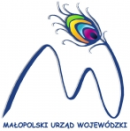 Wojewoda Małopolski/-/ Piotr Ćwik